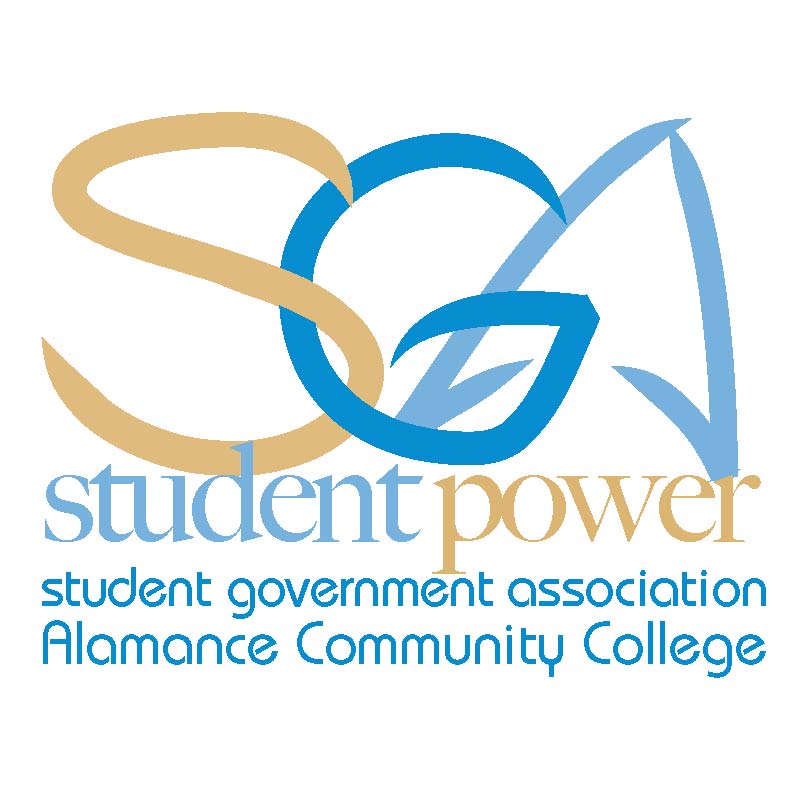 ACC SGA Agenda Monday, August 26, 2013"A good character is the best tombstone. Those who loved you and were helped by you will remember you when forget-me-nots are withered. Carve your name on hearts, not on marble." — Charles Spurgeon Call To Order:Attendance:Chris SeipJeff WebsterJodie Thompson	Cynthia Thompson Animal CareAsian Pop CultureAutomotive ClubBasic Law EnforcementChristian OutreachCosmetologyCriminal Justice ClubCreative WritingCulinary TeamDental AssistingElectric Vehicle ClubFlora ClubHistory ClubInternational Friend.Machine WorxMath ClubMedical Assisting Music and DancePhi Theta KappaRotaract ClubSigma Delta MuSigma PsiSpanish ClubStudent Nurses Assoc.Sustainable Environ.Visual Arts ClubApproval of Minutes (No minutes to review)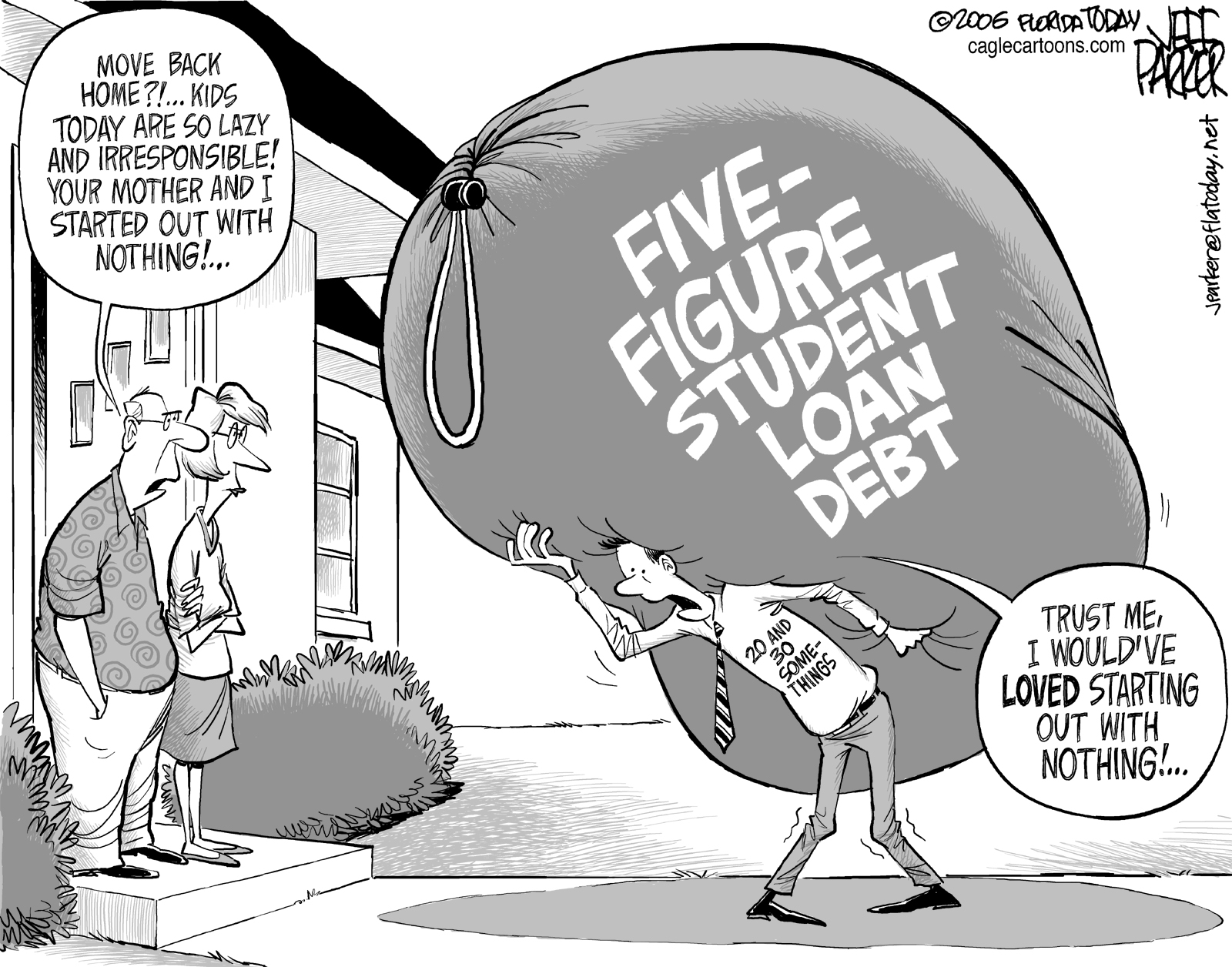 Guest Speakers: (No Guest Speakers)Office Reports: PresidentVice PresidentSecretary Treasurer AdvisorNational Society of Leadership and SuccessExec. Board Campus Committees AssignmentsDivision MeetingSGA ConferenceSGA SenatorsNCSU Class time (Every Thursday)Club Email AccountsDuplicating CodesActivity Planning / Additional EventsClub Reports:  Unfinished Business: (No unfinished business)New Business: Announcements: SGA Calendar of eventsConstitution Day-Tuesday, September 17th Facebook / Twitter AccountsAdjournment: 